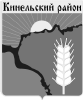 Собрание представителеймуниципального района КинельскийСамарской областиРЕШЕНИЕ№ 100						                 22 апреля 2021г.«О заслушивании ежегодного отчетаГлавы муниципального района Кинельскийо его деятельности, деятельности местной администрации, в том числе о решении вопросов, поставленных Собранием представителей муниципального района Кинельский за 2020 год»Руководствуясь Федеральным законом от 06.10.2003г. № 131 «Об общих принципах организации местного самоуправления в Российской Федерации», Уставом муниципального района Кинельский и по результатам заслушивания ежегодного отчета Главы муниципального района Кинельский о его деятельности, деятельности местной администрации, в том числе о решении вопросов, поставленных Собранием представителей муниципального района Кинельский за 2020 год, Собрание представителей муниципального района Кинельский решило:1.	Принять к сведению прилагаемый ежегодный отчет о деятельности главы муниципального района Кинельский, деятельности местной администрации, в том числе по решению вопросов, поставленных Собранием представителей муниципального района Кинельский за 2020 год.2.  Опубликовать данное решение в газете «Междуречье» и на официальном сайте администрации муниципального района Кинельский в информационно-телекоммуникационной сети Интернет (kinel.ru) в подразделе «Нормативные правовые акты» раздела «Документы».3.	Настоящее решение вступает в силу со дня его принятия.Председатель Собранияпредставителей муниципальногорайона Кинельский				     		Ю. Д. ПлотниковПриложение к решению Собрания представителей муниципального района Кинельский № 100 от 22 апреля  2021г.ЕЖЕГОДНЫЙ ОТЧЕТглавы муниципального района Кинельский о его деятельности и деятельности местной администрации, в том числе о решении вопросов, поставленных Собранием представителей муниципального района Кинельский за 2020 годПовышение уровня и качества жизни населения, сохранение социальной стабильности и обеспечение безопасности населения – главная стратегическая цель, реализуемая органами местного самоуправления при взаимодействии районной администрации с органами законодательной и исполнительной власти.Ключевые направления деятельности в истекшем году были определены задачами, обозначенными в «майских» указах Президента Российской Федерации В.В. Путина и Послании Президента Российской Федерации Федеральному собранию. В основном, это вопросы развития инфраструктуры: улучшение качества автомобильных дорог, формирование комфортной городской среды, модернизация материально-технической базы учреждений образования и культуры. 2020 год выдался очень сложным для всего человечества. Нам также пришлось столкнуться с новыми реалиями жизни в условиях ухудшения санитарно-эпидемиологической ситуации, связанной с распространением новой коронавирусной инфекции (СOVID-19). Принятые в течение года ограничения скорректировали наши планы и отразились на экономике района.Тем не менее, социально-экономическая ситуация характеризуется сохранением финансовой стабильности большинства организаций, положительной динамикой в обрабатывающих отраслях промышленности, сельскохозяйственном производстве и жилищном строительстве. В то же время произошло существенное снижение инвестиционной активности предприятий, объемов добычи нефти, оборота розничной торговли и уровня занятости населения.Именно эти показатели определяют основной вектор и приоритетные направления деятельности администрации района, так как по сути являются индикаторами качества жизни населения и конкурентоспособности производства, способствующими созданию на территории района среды, комфортной для ведения бизнеса и проживания.Работа, проводимая руководством района, поддерживается гражданами и высоко оценивается правительством  Самарской области. Так по результатам мониторинга эффективности деятельности органов местного самоуправления городских округов и муниципальных районов в Самарской области по итогам 2019 года район занял первое место, попав в группу муниципальных образований с высокой оценкой эффективности деятельности.Общая оценка социально-экономической ситуации муниципального района Кинельский за 2020 годИтоги социально-экономического развития муниципального района Кинельский за отчетный период свидетельствуют о положительной динамике развития района по основным социально-экономическим показателям. В целом, социально-экономическая ситуация в районе оценивается как относительно стабильная.Основной вклад в развитие экономики муниципального района в 2020 году внесла промышленность. В структуре валового муниципального продукта на ее долю приходится 57,6%, на долю сельскохозяйственного производства - 23,0%, добычу полезных ископаемых - 9,7%,инвестиций -5,8%, розничной торговли - 3,9%.Деятельность организаций реального сектора экономикиПо состоянию на 1 января 2021 года на территории района было  зарегистрировано 178 хозяйствующих субъектов. За 2020 год объем отгруженных товаров собственного производства, выполненных работ и услуг крупными и средними предприятиями составил 17204,2  млн.руб., что на 5,1% (в действующих ценах) ниже уровня соответствующего периода прошлого года (18134,7 млн.руб.). Столь существенное падение производства явилось следствием ограничительных мер, действовавших в 1 полугодии отчетного года в связи с распространением новой коронавирусной инфекции (COVID-19) и сокращением объемов добычи нефти.Наибольший удельный вес в общем объеме отгруженных товаров  приходится на обрабатывающие производства – 85,5%. Доля производств по добыче полезных ископаемых в общем объеме составила 14,4% (в 2019 г. – 24,9%), и совсем небольшой удельный вес занимают услуги в сфере обеспечения электрической энергией, газом и паром – 0,1%.Объем отгруженной продукции в сфере добычи полезных ископаемых (РИТЭК Самара-Нафта) за 2020 год снизился и составил 55,1% к соответствующему периоду прошлого года в действующих ценах (72,8% в сопоставимых ценах).   Резкое снижение добычи нефти в регионе может быть связано с выполнением Российской Федерацией соглашения ОПЕК+, договоренности по которому были необходимы вследствие существенного снижения мирового спроса при наращивании предложения крупнейшими производителями, что привело к резкому падению мировых цен на нефть. Вместе с тем происходит смещение сроков введения в разработку новых месторождений, сокращаются объемы применения технологий, увеличивающих коэффициент извлечения нефти и повышающих нефтеотдачу пластов.В обрабатывающих производствах объем отгруженной продукции, выполненных работ и услуг, несмотря на введенные ограничительные меры, по сравнению с соответствующим периодом прошлого года увеличился на 8,1% в действующих ценах (104,2% в сопоставимых ценах) и составил 14,7 млрд.руб. Основной объем отгруженной продукции приходится на филиал "Пивоваренной компании "Балтика" - "Балтика-Самара".Филиал «Балтика-Самара» выпускает около 50 ассортиментных единиц пива региональных, федеральных и лицензионных торговых марок: «Балтика №3», «Балтика №7», «Балтика №9», «Балтика 0», «Балтика 0 Пшеничное», «Балтика Кулер», «Жатецкий Гусь», «Жатецкий Гусь Рубиновый», «Арсенальное Крепкое», «Большая кружка», «Жигулевское», «Tuborg», «Tuborg»  безалкогольный, «Carlsberg» и другие популярные бренды. Третья часть произведенной филиалом «Балтика-Самара» продукции поставляется в местную региональную розничную сеть, остальная - уходит в другие регионы. Производство в Самаре дает «Балтике» преимущество в скорости поставок продукции в торговые точки региона. Среднее логистическое плечо доставки пива филиала в 2020 году составило 787 км, при этом среднее время выполнения заказов для торговых сетей не превысило 72 часа, дистрибьюторов – 108. Также филиал сохранил статус одного из крупнейших экспортеров продукции. Традиционно наибольшие объемы экспорта пива «Балтики-Самара» пришлись на Казахстан, Киргизию и Таджикистан, которые входят в  топ-рынки экспорта «Балтики» в 2020 году в целом.   Значительный вклад в общий объем производства предприятиями обрабатывающих отраслей сделали также ООО "Роспромстрой", ООО "Самарские мельницы", ТПП "РИТЭК  "Самара-Нафта", ООО "Целер", ООО "Орикс", ООО "Электрощит-Энерготехстрой".Сельское хозяйствоРаботу АПК района обеспечивают 40 сельскохозяйственных организаций, 67 крестьянских (фермерских) хозяйств, 14 перерабатывающих  предприятий, 11 предприятий потребкооперации, из которых 4 потребительских общества, 1 потребительский кооператив, 2 кредитных кооператива, 2 сельскохозяйственных потребительских кооператива и 2  потребительских перерабатывающих кооператива, 12371 личное подсобное хозяйство. В сельскохозяйственном обороте находится более 95 тыс. га пашни.По данным заключительного отчета о севе общая площадь посевных площадей  предприятий АПК муниципального района Кинельский  всех форм собственности составила 74915 га. Наибольший удельный вес (49,7%) занимают посевы зерновых и зернобобовых культур – 37267 га. Уборочная площадь зерновых  составила 36678 га. В текущем году собран рекордный урожай зерна - 116,2 тысячи тонн в весе после доработки. Урожайность составила 31,7 ц/га. Лидерами по валовому производству зерна в 2020 году стали ООО Компания «БИО-ТОН», урожайность в котором составила 49,6 ц/га, ООО «Астра» -  с урожайностью  35,6 ц/га, ООО «Парфеновское» - с урожайностью 38,8 ц/га.  Особенно благоприятным сложился год для озимой пшеницы, что в очередной раз послужило доказательством получения ее гарантированного урожая. Среди сельскохозяйственных организаций наивысшая урожайность  озимой пшеницы достигнута:- ООО Компании «БИО-ТОН» - 61,2 ц/га;- ООО «Экопродукт» - 52,2 ц/га- ООО «Агро МК» - 49,9 ц/га- КХ «Артемово» - 45,8 ц/гаСредняя урожайность озимой пшеницы по району составила – 43,5 ц/га, намолот – 68,0 тыс.тонн в весе после доработки, что составляет 59% от всего валового сбора зерна.Прогнозное значение социально-экономического показателя (оцениваемого при предоставлении дотаций  из средств областного бюджета на обеспечение сбалансированности местных бюджетов) «валовой сбор зерна» в 2020 году выполнен на 143,5% и составил 81,0 тыс. тонн. Посевы технических культур в текущем году составили 28535 га, что выше площади предыдущего года на 3455 га. Валовой сбор подсолнечника составил 40,0 тыс.т  с урожайностью 15,1 ц/га.Посевы кормовых культур составили 9010 га.  В 2020 году отмечалось значительное улучшение качества семенного материала. В результате из общего объема высеянных семян под урожай 2020 года 30,1% занимают элитные (оригинальные) семена, в 2019 году этот показатель составлял всего лишь 19,6 %. Внесение минеральных удобрений под урожай 2020 года составило 28 кг д.в. на 1 га посевной площади. Удобренная площадь по всем видам с/х культур составила 37,8 тыс.га (в 2019 г. внесено– 26,3 кг д.в., 34,4 тыс.га удобренная площадь).Наряду с химизацией важным фактором в достижении устойчивых урожаев является мелиорация.Районом сделаны первые шаги в этом направлении. В 2019 году был запущен первый проект орошения – 204,5 га пашни в ООО «Степь» с.п. Бобровка. В стадии разработки на ближайшие пять лет новый проект в ООО «Степь» на площади 1111,6 га и ООО «Астра» на площади 2513 га.Под урожай 2021 года  засеяно 15,555 тыс.га озимой пшеницы, подготовка почвы составила  46,1 тыс.  га, в том числе вспашка - 23,0 тыс. га.       В отчетном году сельхозпроизводителями приобретено 43 единицы самоходной техники (20 единиц тракторов, 10 – зерноуборочных комбайнов, 2 кормоуборочных комбайна, 11 единиц прочей самоходной техники, 62 единицы прицепного навесного оборудования) на сумму 375,6 млн. рублей. А всего за последние три года на эти цели направлено более 908 млн. рублей.Активизируется работа с АО «Росагролизинг», который предлагает различные программы для сотрудничества. Ими воспользовались ООО «Парфеновское», ООО «АПК «Комсомолец», ООО «имени Антонова», КХ «Артемово», ИП Печников Д.В., ИП Глава КФХ Сидоров А.А.Ежегодное обновление оказывает существенное влияние на структуру парка основной сельскохозяйственной техники. Так за последние 5 лет структура парка по тракторам значительно «помолодела», если в 2016 г. парк тракторов с эксплуатацией свыше 10 лет составлял 63%, то в 2020 г. – уже 32%.Еще лучше на сегодняшний день динамика по зерноуборочным комбайнам (в 2016 г. – 21%, а в 2020 г. всего 5% составляют комбайны с эксплуатацией свыше 10 лет).Модернизация АПК не ограничивается только приобретением новой техники. Активно ведется строительство новых объектов: - в ООО «Парфеновское» построены 2 зерносклада на 10 тыс.тонн каждый, построена конюшня и организован «Конный клуб», проведена реконструкция двух животноводческих помещений;- в ООО «Агро МК» построены 3 зерносклада на 2 тыс.тонн каждый и зерносушилка, производительностью 60 тонн зерна в час;- в ООО «Астра» построен зерносклад на 2,5 тыс.тонн зерна;- в КХ «Артемово» построена весовая. В 2020 году в СПК (колхоз) имени Куйбышева была проведена масштабная реконструкция двух животноводческих помещений. Одно из помещений на 200 скотомест было полностью восстановлено, закуплено все необходимое оборудование. Главы КФХ:- Егутов А.И. и Набоян Кярам А. построили кормосклады. - Хусейнзаде Б.Х. , Набоян Хдр А. провели реконструкцию своих животноводческих помещений. - Батракова А.В. построила  ферму на 100 скотомест. - Набоян К.А. и Гасоян Ж.Ш. ведут строительство ферм. Хочется отметить, что животноводство в районе в последние годы успешно развивается и наращивает свой потенциал. Ярким подтверждением тому являются достигнутые в текущем году результаты.Поголовье КРС на 01.01.2021 года в хозяйствах всех категорий составило 17486 голов (+1782 гол.  (111,3%) к уровню аналогичного периода 2020 года), в том числе коров – 6284 голов (+612 гол. (110,8%) к уровню прошлого года). Благодаря этому в районе наблюдается стабильный ежегодный прирост поголовья КРС. Поголовье свиней по сравнению с прошлым годом сократилось и составляет 4543 головы (45,8% от уровня прошлого года) (-5384 гол.). Снижение обусловлено неблагоприятной обстановкой в связи с распространением африканской чумы. Поголовье овец и коз 6803 голов, птицы – 18754 головы.Объем производство молока во всех категориях хозяйств увеличился на 6,9% и составил 26,9 тыс.тонн. Производство скота и птицы на убой в живом весе составило 12,4 тыс. тонн, что на 9,1% выше 2019 года, за счет увеличения производства в КФХ на 21,3 %.В рейтинге районов  Самарской области по производству скота на убой и  по производству молока муниципальный район Кинельский занимает второе место. А по приросту поголовья коров и приросту мяса – первое место.Муниципальный район Кинельский - один из активных участников программы по предоставлению грантов на создание и развитие крестьянских (фермерских) хозяйств и на развитие семейных животноводческих ферм.В 2020 году 5 фермерских  хозяйств, в том числе 4 семейные фермы и 1 начинающий фермер (молочные и мясные), получили гранты.    Общая сумма полученных ими средств в 2020 году составила 73,5 млн. рублей  (общая сумма привлеченных средств за время действия программы составляет 178,6 млн.рублей).   Это реальная возможность  развития предпринимательства в  сельских поселениях. Согласно утвержденным проектам, денежные средства, полученные в 2020 году, будут направлены на приобретение 674 голов нетелей молочных и мясных пород, на приобретение модуля по переработке молока, оборудования и техники для отрасли животноводства, что позволит увеличить производство продукции животноводства и создать дополнительные рабочие места в районе.В рамках реализации федерального проекта "Создание системы поддержки фермеров и развития сельской кооперации» в 2020 году:- количество вовлеченных в субъекты МСП, осуществляющих деятельность в сфере сельского хозяйства составило 5 ед. при плане 3;- количество принятых членов СПоК из числа субъектов МСП, включая ЛПХ и К(Ф)Х, в году предоставления господдержки составило 4 при плане -2 ед.Инвестиционная деятельностьПредприятиями и организациями, не относящимися к субъектам малого предпринимательства на развитие экономики и социальной сферы района за счет всех источников финансирования в 2020 году было направлено 1496,3 млн.руб. (23,2% в сопоставимых ценах к уровню 2019 г. - 6001,6 млн.руб.), из них бюджетных инвестиций - 81,4 млн.руб.Отрицательная динамика сложилась, главным образом, в связи с сокращением инвестиций, направляемых на развитие обрабатывающих производств, а также в отраслях транспортирования нефти и газа по трубопроводам.Большие средства вкладывает район в социальные и  инфраструктурные проекты. В рамках муниципальной программы «Формирование современной  комфортной городской среды муниципального района Кинельский Самарской области на 2018 - 2024 годы» в 2020 году выполнено благоустройство 17 дворовых территорий муниципального района Кинельский на сумму 5208,2 тыс. рублей, благоустройство 4 общественных территорий района на общую сумму 10031,5 тыс. рублей, в том числе: Благоустройство общественной территории с.Богдановка, уч.18В (Устройство асфальтированных дорожек, ограждение территории, устройство детской игровой площадки с твердым травмобезопасным покрытием, устройство спортплощадки с твердым основанием); Благоустройство общественной территории с.Георгиевка, ул.Специалистов (Ремонт тротуара, ремонт ограждений придомовых территорий, устройство основания для детской игровой площадки, ограждение детской игровой площадки, уличное освещение);Благоустройство общественной территории с.Красносамарское, вторая часть парка Победы (Ремонт пешеходных дорожек, уличное освещение, установка МАФов). Благоустройство общественной территории с.Домашка, территория, прилегающая к спортплощадке (Устройство тротуаров, парковок, установка зрительских трибун).        В рамках целевой программы «Комплексное развитие сельских территорий» построены:-  универсальная спортплощадка в с. Чубовка 56х28 м2 стоимостью   4624,9  тыс. рублей;  - самотечная бытовая канализация с.Чубовка протяженностью 1,5 км стоимостью  5748,4 тыс.рублей;- выполнены работы по обустройству площадок накопления твердых коммунальных отходов в с.Чубовка, с. Домашка, пос. Комсомольский,  с. Георгиевка на сумму более 10061,5 тыс. рублей;На проведение капитального и текущего ремонта -образовательных учреждений муниципального района в 2020 году направлено более 9,5 млн.руб.;- сельских домов культуры - 4025,0 тыс.руб.;- сетей водоснабжения и водоотведения в с. Чубовка - 819,9 тыс.руб.На благоустройство мемориальных комплексов, установленных в селах района было направлено 3328,7 тыс.руб.- на переселение граждан из ветхого и аварийного жилья - 85157,0 тыс.руб.;- на ремонт общеобразовательных учреждений района (пос. Комсомольский, Кинельский) в рамках реализации нацпроектов (кванториум) - 1538,0 тыс.руб.По программе «Модернизация и строительство автомобильных дорог общего пользования местного значения в Самарской области» на ремонт и строительство автодорог было направлено  46894,9 тыс. рублей, что позволило подрядным организациям произвести качественный ремонт дорожного полотна.Объем жилищного строительства в районе за 2020 год увеличился по сравнению с уровнем прошлого года на 6,6% и составил 32,340 тыс.кв.м  (в 2019 г. - 30,338 тыс.кв.м).Жители Кинельского района продолжают решать свои жилищные вопросы, принимая участие в государственной программе «Молодой семье — доступное жилье». В текущем году единовременные субсидии в размере 7490,9 тыс. руб. (в том числе из средств федерального бюджета – 3149,7 тыс.руб., областного бюджета – 2518,7 тыс.руб., местного бюджета – 1822,5 тыс.руб.) на приобретение и строительство жилья получили 11 семей. Площадь приобретенного ими жилья составляет 700,8 кв.м на общую сумму (с учетом собственных средств) 21635,2 тыс.руб. В подготовке и оформлении документов муниципалитет оказывает им любую профильную помощь, с тем, чтобы жилье ими было приобретено в установленный срок - до ноября 2020 г.  За текущий год  выделены денежные средства в размере 10003,5 тыс.руб. на  обеспечение жильем 8-ти детей-сирот и детей, оставшихся без попечения родителей, на которые приобретены 270,1 кв.м жилья.В 2020 году были выделены социальные выплаты для обеспечения жильем трех тружеников тыла (3751,3 тыс. руб.). На выделенные средства ими было приобретено жилье площадью 118,5 кв.м. на сумму (с учетом собственных средств) 4970,4 тыс.руб.В процессе освоения средства (3020,2 тыс.руб.), выделенные 2-ум семьям-участникам программы Комплексного развития сельских территорий.Жилищно-коммунальное хозяйствоЖилой фонд в Кинельском районе представлен 10563 жилыми домами, из них 8844 - индивидуальных жилых домов, 382 многоквартирных дома (включая 162 одноэтажных дома на двух и более хозяев) и 1337 домов блокированной застройки.Формы управления многоквартирными домами, имеющими общедомовое имущество, распределены следующим образом:-  управляющие компании - 72 МКД;- непосредственное управление собственниками жилых помещений - 98 МКД;-  ТСЖ – 50 МКД;Все 220 МКД оформлены паспортами готовности и размещены в информационной системе ГИС ЖКХ.  Теплоснабжение. Общее количество котельных в муниципальном районе Кинельский  - 74,  из них 59, находящиеся в ведении МБУ «Управление и обслуживание муниципального хозяйства Кинельского района» отапливают школы, детские сады, медицинские учреждения, клубы; 12 котельных (в том числе 1 центральная в п. Комсомольский – обслуживает ООО «Теплосеть», 1 центральная котельная в с. Чубовка – обслуживает ООО «Уют», 1 центральная котельная в с. Малая Малышевка – обслуживает ООО «СамРЭК-эксплуатация», 1 центральная котельная в п. Октябрьский – обслуживает МКП ЖКХ «Бобровское») - жилой фонд и прочие объекты. К центральному отоплению  с учетом п. Октябрьский подключены 136 МКД и 9 индивидуальных жилых домов. Остальные многоквартирные дома имеют автономное газовое отопление. Перед началом отопительного периода в МКД были проведены работы по ремонту входных групп, ревизии запорной арматуры, проведены гидравлические  испытания систем теплоснабжения, изоляции трубопроводов, ремонт дымоходов и т.д. По состоянию на 01.01.2021г. все котельные находятся в рабочем режиме. На все объекты социальной сферы и в многоквартирные дома в муниципальном районе Кинельский осуществляется подача тепловой энергии. Социально значимые объекты обеспечены автономными резервными источниками электроснабжения в полном объеме.Водоснабжение.  Общая протяженность водопроводных сетей в районе составляет 257,9 км. На 01.01.2021 г.  из 63 запланированных мероприятий по подготовке объектов к осенне-зимнему периоду выполнено 63 мероприятия – 100%. Выполнена замена теплоизоляционного слоя 380 м. Заменены 2546 м водопровода. Платежная дисциплина. Задолженность по оплате потребленных ранее топливно-энергетических ресурсов организациями жилищно-коммунального хозяйства Кинельского района составляет 1,9 млн.руб..  Население Кинельского района задолжало организациям ЖКХ Кинельского района  58,7 млн. руб.Дебиторская задолженность из-за отсутствия платежей населения у предприятий ЖКХ ежегодно растет. Для взыскания задолженности используются различные меры воздействия (информационные письма, ограничение коммунальных услуг, собрания, беседы с должниками, исковые заявления). Потребительский рынокВ муниципальном районе Кинельский  созданы благоприятные условия для развития торговой деятельности и обеспечения жителей муниципального района услугами торговли. Участниками потребительского рынка Кинельского района на 01.01.2021 года  являются 147 объектов стационарной розничной торговли и 44 нестационарных торговых объекта, 11 объектов сферы общественного питания, 24 - сферы бытового обслуживания населения, 17 аптек, 14 автозаправочных станций, в том числе 3 АГЗС. Обеспеченность населения муниципального района площадью стационарных торговых объектов 322,7 кв.м. на 1000 человек (норматив – 264 кв.м.) (без учета площадей рынков и ярмарок).За отчетный период 2020 года было заключено 3 договора на размещение нестационарных торговых объектов. Незаконных нестационарных торговых объектов в МР Кинельский нет.Тем не менее, неблагоприятная эпидемиологическая ситуация, усиление инфляционного давления, сокращение реальных доходов населения по сравнению с 2019 годом и замедление динамики потребительского кредитования обусловили в 2020 году тенденцию сокращения потребительского спроса на рынке товаров муниципального района. Население вынуждено либо отказываться от приобретения многих видов товаров или ограничивать их приобретение. В связи с этим согласно  данных за 2020 г. оборот розничной торговли по полному кругу предприятий составил 995006,0 тыс.руб. или 96,8% в сопоставимых ценах к аналогичному периоду 2019 года.Развитие малого и среднего предпринимательстваМалый и средний бизнес сегодня - реальный стимул для развития экономики муниципального образования. По состоянию на 01.01.2021 г. число субъектов малого и среднего предпринимательства составило 758 ед. (10,2% к уровню 2020 г.), в том числе: средних предприятий – 4 (на 01.01.2020 г. – 4), малых – 33 (на 01.01.2020 г. – 29), микропредприятий – 163 (на 01.01.2020 г. – 174), индивидуальных предпринимателей – 558 (на 01.01.2020 г. – 481).В рамках реализации национального проекта "Малое и среднее предпринимательство"  прирост численности занятых в сфере МСП на уровне МО при плане 3801 чел.  составил 3939 чел. Прирост численности занятых в сфере МСП за счет легализации теневого сектора экономики составил 176 чел. при плане 30 чел.       Достаточно высокие результаты достигнуты муниципалитетом в по показателям региональной составляющей  федерального проекта "Улучшение условий ведения предпринимательской деятельности":- количество субъектов малого и среднего предпринимательства, получивших информационную поддержку в рамках реализации проекта, составила 64 ед. при плановом значении 41 ед.;- количество самозанятых граждан, зафиксировавших свой статус с учетом ведения налогового режима для самозанятых составило 321 ед. при плане 254 ед.В целях достижения контрольных точек региональной составляющей федерального проекта "Расширение доступа субъектов МСП к финансовой поддержке, в том числе к льготному финансированию" субъектам торговой деятельности обеспечивается  доступ  к дополнительным финансовым ресурсам в виде микрозаймов. За истекший период год Микрофинансовым фондом муниципального района Кинельский на развитие деятельности субъектам малого и среднего предпринимательства был выдан 39 займов (при плане 6) на общую сумму 47,84 млн. рублей (при плане 11599,0 тыс.руб.), в том числе 30-ти индивидуальным предпринимателям на сумму 33,72 млн.руб. и 9-ти юридическим лицам – на 14,12 млн.руб.Количество СМСП, отвечающих требованиям и условиям оказания финансовой поддержки (микрозаймы и поручительства), направленных в МЭР СО (АО «ГФСО»), ед. план 3 ед. факт 3 ед.Муниципалитетом достигнуты  также значения показателей региональной составляющей по "Акселерации СМСП": - количество, получивших поддержку в рамках федерального проекта получили 67 субъектов МСП и самозанятых граждан при установленном плановом значении 31 ед.;- выведено на экспорт при поддержке центров координации поддержки экспортно-ориентированных субъектов МСП 2 организации при плане 2.  В рамках региональной составляющей "Популяризация предпринимательства":- участниками федерального проекта "Популяризация предпринимательства" стали 200 чел.;- обучено основам ведения бизнеса, финансовой грамотности и иным навыкам предпринимательской деятельности 50 человек;- по итогам реализации ФП "Популяризация предпринимательства" вновь создано 34 субъекта МСП;- по итогам участия в федеральном проекте 25 человек стали его участниками.В 2020 году в рамках национального проекта «Малое и среднее предпринимательство и поддержка индивидуальной предпринимательской инициативы» в муниципальном районе Кинельский был создан сельскохозяйственный потребительский обслуживающий кооператив «Средневолжский», занимающийся услугами по ведению бухгалтерского учета и формированию бухгалтерской отчетности.В рамках выполнения национального проекта  " Международная кооперация и экспорт" была проведена работа по выявлению потенциальных экспортеров. С участием  Центра поддержки экспорта Самарской области (структурное подразделение фонда "Региональный центр развития предпринимательства Самарской области) были достигнуты запланированные значения по выводу на экспорт хозяйствующих субъектов в количестве 5 ед., в том числе:ООО "Союз-Агро Самара" (оптовая торговля зерном, с/х кормами);2. ООО "АМАКО-С" (торговля машинами и оборудованием); ЗАО "Бобровское" (производство зерновых, масличных,  зернобобовых культур);ООО СПК (производство и реализация каш);ООО АПК Комсомолец (реализация подсолнечника). ФинансыПо состоянию на 01.01.2021 консолидированный бюджет муниципального района по доходной части исполнен в  сумме 846 028,8 тыс. рублей или на 99,1 % от уточненного плана.По налоговым  и неналоговым доходам исполнение составило 359238,0 тыс. рублей или 100 % от запланированного объема. По отношению к 2019 году размер налоговых и неналоговых доходов увеличился на 8,2%, при этом  налоговые поступления возросли на 9,7% (258660,4 тыс. руб.), неналоговые -  на 4,4% и составили 100577,5 тыс.руб.Безвозмездные поступления исполнены  в сумме 486 790,5 тыс. рублей ли 98,4 %. Расходы бюджета составили 848 170,0 тыс.руб.Результат исполнения бюджета - дефицит в сумме 2141,5 тыс. рублей.Наибольший удельный вес в объеме налоговых доходов бюджета района занимали в 2020 году: налог на доходы физических лиц (47,6%), земельный налог (11,5%), налог на  товары (работы, услуги) (6,0%).Основным источником доходов  на сегодняшний день остается налог на доходы физических лиц. Исполнение за 2020 год составило 171 100,7 тыс. рублей или 100,0 % от годового плана. Удельный вес  к собственным  составил 47,6 %. По сравнению с прошлым годом увеличение  составило 11,2 %, в связи с разовыми поступлениями (ООО СХП «Экопродукт»  в сумме 13 882,5 тыс. рублей, выплата дивидендов), снижением объема производства  по отдельным организациям  в связи с риском распространения новой коронавирусной инфекции, а также регистрацией новых организаций и обособленных подразделений.Акцизы по подакцизным товарам, производимым на территории Российской Федерации, исполнены за 2020 год в сумме 21 533,5 тыс. рублей или 100,0 % от годового плана. Удельный вес в общем объеме собственных доходов составил 6,0 %.   По сравнению с предыдущим годом снижение на  13,6 % произошло в связи с изменением распределения акцизов на вышестоящем уровне и  уменьшением объема реализации бензина.Поступление налога, связанного с применением упрощенной системы налогообложения, составило 5 103,4 тыс. рублей или 100,0 % от плана на год. По сравнению с 2019 годом рост составил 3,2 % в связи с переходом части налогоплательщиков с ЕНВД на УСН и патент. Исполнение налога на имущество физических лиц за 2020 год составило 7 717 тыс. рублей или 100,0 % от годового плана. Удельный вес в объеме собственных доходов составил 2,1 %.По сравнению с прошлым годом поступление налога увеличилось на 15,8 %,  главным образом, за счет изменений, внесенных в федеральное законодательство (повышающий коэффициент 1,1) и роста количества налогооблагаемых объектов, учтенных в базе данных налоговых органов. Исполнение по земельному налогу составило 100% от запланированных - 41 424,1 тыс. рублей или 11,5 % в общем объеме налоговых доходов.Неналоговые доходы поступили в бюджет района в 2020 году в объеме 100577,5 тыс. руб. от запланированных бюджетных назначений. Таким образом обеспечено выполнение уточненных плановых показателей по всем видам неналоговых доходов.Наибольший удельный вес в объеме неналоговых доходов бюджета района занимали в 2020 году платежи при пользовании природными ресурсами (11,5%).Доходы от использования имущества, находящегося в государственной и муниципальной собственности (11,3%), к  аналогичному периоду прошлого года поступление неналоговых доходов увеличилось на 4 248,6 тыс. рублей. По остальным видам неналоговых доходов поступления в 2020 году имели отрицательную динамику к уровню предыдущего года.Исполнение за 2020 год по  доходам от использования имущества, находящегося в государственной и муниципальной собственности составило 40 592,1 тыс. рублей или 119,2 % от уровня 2019 года (доля в собственных доходах - 11,3 %). На рост доходов повлияли поступления  в виде арендной платы за земельные участки в связи с увеличением кадастровой стоимости земельных участков из категории земель промышленности и сельскохозяйственного назначения, а также погашение задолженности по  арендной плате.           Платежи при пользовании природными ресурсами сформированы за счет платы за негативное воздействие на окружающую среду. Сумма поступлений в бюджет муниципального района составила 41 238,9 тыс. руб. (191,1% к уровню 2019 г.). На рост платежей повлияло поступление  в начале 2020 года платежей за 2019 год по увеличенному нормативу отчислений 5%, платежей от новых плательщиков (ФГБОУ ВО "Тольяттинский Государственный Университет", ОАО "Росскат", ООО "Маяк"), а также открытие нового полигона ЗАО "Экология-Сервис".Доходы от оказания платных услуг (работ) при годовых назначениях 880,3 тыс. рублей  исполнены полностью. По сравнению с прошлым годом снижение  составило 63,4 % за счет ограничения работы учреждений культуры, оказывающих платные услуги (в связи с распространением новой коронавирусной инфекции).           Прочие неналоговые доходы при годовых назначениях 517,7 тыс. рублей, поступили в объеме 523,6 тыс. рублей, или 101,1 % от запланированных (удельный вес к собственным доходам составил 0,1 %). По сравнению с 2019 годом в результате уменьшения в 2020 году  возврата  дебиторской задолженности на 127,6 тыс. рублей и сокращения средств самообложения граждан на 110,4 тыс.руб., составивших 496,1 тыс.руб., исполнение по прочим неналоговым доходам составило лишь 71,3%Безвозмездные поступления в консолидированный бюджет района в 2020 году снизились на 1,6% по сравнению с прошлым годом и составили 486790,6 тыс.руб.Кассовые расходы бюджета муниципального района Кинельский за 2020 год произведены в объеме 8748170,0 тыс. руб., что но ниже запланированного объема на 5,5%.Основными причинами неполного исполнения расходной части бюджета являются:уменьшение стоимости товаров, работ, услуг в результате проведения конкурсных процедур;осуществление расходов в соответствии с предоставленными актами выполненных работ, оказанных услуг.Наибольший удельный вес в структуре  бюджета  муниципального района в разрезе разделов классификации расходов бюджетов бюджетной системы Российской Федерации за 2020 год занимают жилищно-коммунальное хозяйство – 43,7%, национальная экономика – 14,3%, образование – 10,4%, прочие расходы – 11,9%, функционирование местных администраций – 8,5%. В структуре расходов консолидированного бюджета в 2020 г. существенно в 2,9 раза увеличились затраты на ЖКХ, которые составили 370398,0 тыс.руб.Однако под влиянием макроэкономических факторов произошло существенное снижение затрат по следующим направлениям:- на образование - объем финансирования сократился на 19,7% и составил 87894,4 тыс. руб.;- на культуру – 55625,2 тыс.руб. или 78,9% от 70479,0 тыс.руб., направленных на финансирование данной сферы в 2019 г.- на социальную политику – 39284,7.руб.  или 86,9% от уровня 2019 г. – 45201,6 тыс.руб.;ДемографияВ 2020 году по сравнению с 2019 годом демографическая ситуация в Кинельском районе остается неоднозначной. По данным статистики в 2020 году зарегистрирован 251 новорожденный ребенок, или 112,1% к уровню 2019 года (224 чел.). Количество умерших составило 515 чел. или 120,3% к уровню  2019 года (428 чел.).  Основными причинами смертности в муниципальном районе являются сосудистые и онкологические  заболевания, патология органов дыхания и пищеварения, несчастные случаи, а также распространение новой коронавирусной инфекции COVID-19 и др. В результате естественная убыль населения возросла с 204 чел. в 2019 году  до 264 чел. (129,4%) за отчетный год.В течение 2020 года на территории района зарегистрировано:-  146 браков (88,5% к уровню 2019 г. - 165 браков);- 103 развода ( 81,7% к уровню 2019 г. - 126 разводов). Положительной тенденцией в развитии муниципального района Кинельский является также увеличение многодетных семей. Их рост за последние пять лет составил 32%  - с 283 семей в 2016 г. до 374 семей в 2020 г. За последний год рост составил 5%. Несмотря на перечисленные положительные моменты в развитии демографической ситуации района наблюдаются отрицательные тенденции, которые во многом определяют причины социального сиротства:-	лишение и ограничение в родительских правах;-	расторжение брака, где в 2/3 семей воспитываются несовершеннолетние дети;- увеличение количества родителей, которые находятся в местах лишения свободы;- оставление детей в родильных домах.Уровень жизни населенияВ структуре доходов заработная плата является основным источником доходов населения и одним из показателей уровня жизни.По итогам 2020 года на крупных и средних предприятиях и организациях Кинельского района отмечается рост номинальной начисленной заработной платы. Ее размер составил 49186,4 руб., что на 7,3% выше уровня соответствующего периода 2019года. Под влиянием данного фактора в условиях увеличения среднесписочной численности работников на 1,6% фонд начисленной заработной платы  всех работников организаций, не относящихся к субъектам малого и среднего предпринимательства, увеличился  на 9,0%  - с  1704,5 тыс.руб. в 2019 г. до 1857,9 тыс. руб. в 2020 году.С учетом инфляционных процессов фонд оплаты труда в 2020 году составил 105,1%  к уровню 2019 г.ЗанятостьС начала 2020 года численность зарегистрированных безработных возросла в 2,4 раза  и на 01.01.2021 года  составила 379 чел. при уровне официальной безработицы 2,2% (на 01.01.2020 года численность безработных составляла 157 чел. с уровнем безработицы –0,9%). Их структура выглядит следующим образом: - женщины –  52,1% (год назад – 52,9%), - молодежь –  20,31% (год назад – 11,5%), - инвалиды –  5,27% (год назад – 7,6%);- граждане предпенсионного возраста – 19,26% (год назад – 15%).В 2020 году по сравнению с 2019  годом наблюдается рост в 1,6 раза (с 486 чел. до 1258 чел.) количества обращений граждан в ГКУ Самарской области «Центр занятости населения городского округа Кинель» за содействием в поиске работы. Численность граждан, получивших официальный статус  безработного в  течение отчетного периода  2020 года, составляет 855 человек, что на 176,70% больше, чем за аналогичный период  2019 года.С января по декабрь 2020 года трудоустроено при содействии Центра занятости  207 человек, что составляет 24,2% от общего количества граждан, обратившихся за содействием в поиске подходящей работы. Средний период продолжительности безработицы уменьшился, по сравнению с аналогичным периодом прошлого года (6,38 мес.),  и составляет  5,27 мес.С января по декабрь 2020 г. в ГКУСО «Центр занятости населения г.о. Кинель» заявлено 1837 вакансий.
           На 31.12.20 г. потребность в работниках составляет 91 ед., из них для замещения рабочих профессий - 51 ед., что составляет 56,04%  от общей потребности в работниках.Для снижения напряженности на рынке труда в муниципальном районе Кинельский и  дополнительной финансовой поддержки безработные граждане привлекаются к участию в общественных работах. За 2020 год было заключено 12 договоров  на создание 32 рабочих мест.  Фактически трудоустроено 32 гражданина.В целях обеспечения дополнительных гарантий занятости граждан, испытывающих трудности в поиске работы заключено 5 договоров с предприятиями района для временного трудоустройства безработных граждан, особо нуждающихся в социальной защите на создание 14 рабочих мест. Фактически трудоустроено 14 граждан. Центр занятости оказывает содействие развитию предпринимательской инициативы незанятых граждан. 3 безработных гражданина зарегистрировали свою индивидуальную  трудовую деятельность, и получили финансовую помощь на открытие ИТД на общую сумму 178,9 тыс. руб.Центром занятости были заключены договоры с МБУ "Дом молодежных организаций" для временного трудоустройства 157 несовершеннолетних граждан, желающих работать в свободное от учебы время.С целью информирования и трудоустройства соискателей на вакансии предприятий г.о. Кинель и Кинельского района  центром занятости было организовано 16 ярмарок вакансий из них: 12 – выездных отделов кадров; 4 – специализированные ярмарки вакансий: для женщин, воспитывающих несовершеннолетних детей; для граждан испытывающих трудности в поиске работы (инвалиды, пенсионеры); для выпускников ВПО, СПО; для граждан предпенсионного возраста, пенсионеров.  Для повышения  трудовой мобильности и возможности трудоустройства в другой местности центр занятости реализует  мероприятие «Содействие безработным гражданам в переезде и безработным гражданам и членам их семей в переселении в другую местность для трудоустройства по направлению органов службы занятости». В текущем году центр занятости организовал переселение в другую местность, в связи с трудоустройством в организацию,  расположенную на территории г.о. Самара 1 безработного гражданина, проживающего на территории м.р. Кинельский.Основной задачей центра занятости при направлении на профессиональное обучение безработных граждан являлось повышение их конкурентоспособности и профессиональной мобильности посредством предоставления гражданам различных образовательных услуг с учетом потребностей рынка труда и прогноза спроса и предложения рабочей силы. Центр занятости направил 21 безработного гражданина на профессиональное обучение по следующим профессиям и специальностям, пользующихся спросом на рынке труда:оператор котельнойосновы предпринимательской деятельностиэлектрогазосварщикбухгалтерия 1: С парикмахермастер ногтевого сервисакладовщикспециалист по кадрамповартракторист.Для профессионального самоопределения важнейшим условием является профориентация, основанная на консультировании по выбору или смене профессии, предоставлении информации с использованием современных профессиограмм о существующих новых профессиях и специальностях, возможностях и направлениях профобучения.В рамках этого Центром занятости  предоставлены профессиональные консультации – 772 гражданам, оказана психологическая поддержка – 28 безработным гражданам. Для  социальной адаптации безработных граждан в условиях современного рынка труда, разрешения личностных проблем, выработки позитивной жизненной ориентации центром занятости проводились групповые занятия по программе «Клуб ищущих работу», численность принявших участие в работе клуба составила – 27 человек.  Работа, направленная на трудоустройство безработных граждан и снижение напряженности на рынке труда, продолжается.Социальная поддержка гражданУправление социальной защиты по Кинельскому району оказывает порядка 50 услуг. Работа с посетителями осуществляется с использованием единой базы данных информационной системы «Единое социальное окно», дающей возможность получить  всю необходимую информацию о человеке, пришедшем на приём: в режиме on-line доступна вся необходимая информация для назначения выплат  или консультаций. В управление обращаются все категории малообеспеченных граждан: пенсионеры, инвалиды, матери-одиночки, многодетные семьи. Управление социальной защиты производит выплаты семьям, объем которых за 2020 год составил:- детских пособий - 6726,7 тыс.руб.;- ЕДВ ветеранам - 26699,9 тыс.руб., донорам - 364,3 тыс.руб.;- пособий по уходу за ребенком до достижения им возраста 1,5 лет - 10491,3 тыс.руб.;- компенсацию части родительской платы  за содержание ребенка в дошкольном образовательном учреждении - 2547,9 тыс.руб.;- социальное пособие - 5444,4 тыс.руб.;- доплату к пенсии членам семей погибших (умерших) участников боевых действий - 250,7 тыс.руб.;- единовременное пособие к началу учебного года - 208,0 тыс.руб.;- ЕДК на оплату жилья и коммунальных услуг - 47193,0 тыс.руб.;- субсидии на оплату услуг ЖКХ - 12541,5 тыс.руб.;- единовременная денежная выплата (семейный капитал 100 тыс.руб.) - 3500,0 тыс.руб.;- социальное пособие на погребение  - 347,9 тыс.руб.;- ежегодная выплата ко Дню Победы "Детям войны" - 215,4 тыс.руб.Итого на общую сумму более 116 млн.руб.Продолжается работа по обустройству социально-значимых объектов для беспрепятственного доступа маломобильных граждан – устанавливаются пандусы, делаются санузлы, расширяются дверные проемы в школах, клубах, больницах.АНО «Центр социального обслуживания населения Восточного округа» в муниципальном районе Кинельский включает в себя 3 отделения:- отделение социальной помощи семье и детям;- отделение социальной реабилитации;- отделение срочных социальных услуг.Отделение социальной помощи семье и детям осуществляет свою деятельность по следующим направлениям:1. Организация деятельности приемных семей для граждан пожилого возраста и инвалидов на территории Самарской области в рамках Закона Самарской области № 121 от 10.11.2008 г. На территории муниципального района Кинельский в 2020 году действовало - 5 приемных семей.2. Оказание единовременной материальной помощи гражданам, оказавшимся в трудной жизненной ситуации. В 2020 году помощь получили 49 человек на сумму 121,3 тыс.руб.  3. В рамках  реализации ФЗ «О государственной социальной помощи малообеспеченным гражданам в виде социального контракта», в 2020 году заключено 44 контракта на сумму 1 409,8 тыс.руб.4.  Предоставление социальных услуг в стационарной форме социального обслуживания (пансионат), в 2020 году обращений не поступало.  5. На территории муниципального района в рамках реализуемого федерального проекта «Старшее поколение» национального проекта «Демография», направленных на обеспечение доставки лиц старше 65 лет, проживающих в сельской местности, в медицинские организации, в 2020 году организовано 46 выездов, доставлено 254 получателей услуг.6. Оформление путевок на санаторно-курортное лечение региональным льготникам, воспользовались 34 человека, на сумму 964,9 тыс.руб., из них:- 7 путевками обеспечены ветераны труда на сумму 114,8 тыс. руб.;- 27 путевок выданы работникам бюджетных организаций, на сумму 850,0 тыс. руб.7. Организация отдыха и оздоровления детей, находящихся в трудной жизненной ситуации в 2020 году отдохнули - 215 детей.Одним из направлений работы отделения срочных социальных услуг, является работа с людьми имеющих ограничения возможности здоровья. 1. В отделении срочных социальных услуг ведется учет и выдача направлений для прохождения курса комплексной реабилитации инвалидов. В 2020 году обеспечено 18 нуждающихся в курсе медико-социальной реабилитации.2. В 2020 году за счет регионального бюджета обеспечены 35 чел. выдано 58 единиц ТСР. Деятельность отделения социальной реабилитации направлена на проведение социально-реабилитационных и профилактических мероприятий для продления возможности самореализации гражданами пожилого возраста и инвалидов развитие и поддержание физической активности, повышение качества жизни, с гражданами пожилого возраста, сохранившими способность к самообслуживанию или частично ее утратившими.Отделение находится в с. Малая Малышевка (Школьная д. 4), и филиал отделения с. Бобровка (ул. Кирова 36).На базе отделений организованы курсы социальной реабилитации, за 2020 год обслужено – 165 чел. оказано 2475 услуг.Ведется кружковая работа, организуются культурно-массовые мероприятия 	(за 2020 год приняло участие 251 чел. проведено 82 культурно-массовых мероприятий на базе отделений социальной реабилитации).Осуществляет свою деятельность пункт проката средств реабилитации для нуждающихся муниципального района Кинельский: - бытовой техникой (прокат ноутбуков) за 2020 год, воспользовались 3 чел.; - техническими средствами реабилитации для инвалидов воспользовались в 2020 году – 81 человек, выдано 79 ТСР.Работают комнаты социальной адаптации (КСБА) для инвалидов муниципального района в селах Бобровка,  Малая  Малышевка, в них прошли обучение 398 человек, из них мобильной бригадой обслужено 344 чел. оказано 571 услуга.   ЗдравоохранениеМедицинскую помощь жителям муниципального района Кинельский  оказывает  государственное бюджетное  учреждение здравоохранения  «Кинельская  центральная больница города и района»  по 28 специальностям с общим числом 326 больничных коек, мощность амбулаторно-поликлинических учреждений составляет 1792 посещения в смену. Медицинское учреждение обслуживает порядка 78,3 тыс.  человек, из них 34,2% - сельского населения и 65,8% городского.ГБУЗ «Кинельская центральная больница города и района»  – это современное учреждение, обладающее достаточной материальной базой и кадровым потенциалом для оказания медицинской помощи населению района и города. Ожидается, что принятые национальные проекты в области здравоохранения и Стратегия социально-экономического развития района положительно отразятся как на материально-техническом оснащении больницы, так и на демографии района.В настоящее время во взрослой и детской поликлиниках реализуется проект «Бережливая поликлиника», направленный на повышение удовлетворенности пациентов и доступности оказываемых услуг, увеличение эффективности и устранение существующих временных, финансовых и иных потерь, совершенствование организации рабочих мест, обеспечивающей безопасность и комфортность работы сотрудников.За истекший год больница получила в рамках государственных программ и закупила на средства от хозрасчетной деятельности 23 единицы медицинского оборудования на общую сумму 3,9 млн.руб.Кадровый вопрос эффективно решается через подготовку целевых студентов в медвузах. ОбразованиеСфера образования муниципального района включает в себя:•	19 государственных бюджетных общеобразовательных учреждений с численностью 2799 учащихся, из них 15 реализуют общеобразовательные программы начального, основного и среднего(полного) общего образования; 4 — программы начального, основного общего образования. • 17 детских садов, являющихся структурными подразделениями общеобразовательных школ с численностью воспитанников от 1,5 до 7 лет 1431 чел.систему дополнительного образования (ДЮСШ, Центр детского творчества, Домашкинская, Красносамарская и Георгиевская школы искусств).•	1 учреждение  профессионального образования (ГБПО профессиональное училище  с. Домашка), в котором обучается 170 человек.Общая численность детей в возрасте от 1,5 до 7 лет охваченных дошкольным образованием, составляет 1451 человек.По данным АИС «Е-услуги. Образование» по состоянию на 01.09.2020 г. общая численность детей в возрасте от 0 до 7 лет, состоящих в очереди на зачисление в дошкольные группы, составила 220 человек, из них: от 0 до 1 года – 43 человека, дети от 1 года до 3 лет – 158 чел, от 3 до 7 лет – 19 чел.Анализ очереди на зачисление в дошкольные образовательные учреждения муниципального района Кинельский показал, что все дети, желающие воспользоваться услугами дошкольного образования, посещают детские сады. В актуальной очереди детей нет.В рамках реализации Стратегии района в сфере повышения качества человеческого капитала на новый уровень вышла профориентационная подготовка выпускников. Благодаря проекту «Наше будущее» и созданию профильного аграрного класса свыше 200 ребят получили возможность ближе познакомиться с агропромышленным комплексом района.Во время летних каникул дети Кинельского района могли с пользой провести время в летних оздоровительных учреждениях, лагерях дневного пребывания, различных кружках, а также принять участие в познавательно-развлекательных и спортивных мероприятиях. На территории Кинельского округа с 2019 года начата реализация нацпроекта «Образование» в рамках региональных проектов Самарской области: «Современная школа», «Успех каждого ребёнка», «Цифровая образовательная среда», реализация которых рассчитана на 2019-2024 годы.В рамках регионального проекта «Современная школа»  будет обновлено содержание и методы обучения по предмету «Технология» и других предметных областей.По распоряжению Министерства просвещения Российской федерации от 01.03.2018  №23-р создаются  центры цифрового, естественнонаучного и гуманитарного профилей «Точки роста», распоряжением определены требования к организации учебных зон и брендирование помещений Центров.  29 сентября по всей России был дан старт Марафону открытий Центров образования цифрового и гуманитарного профилей „Точка роста“. Кинельский район в нем представляла Комсомольская средняя школа.В состав Центра «Точка роста» в Комсомольской школе входят два кабинета, оснащенные самым современным оборудованием. Здесь же — шахматная гостиная и коворкинг-зона. Новые компьютеры, VR-шлем, принтер для 3D печати, конструкторы, наборы инструментов и специальное оборудование под руководством подготовленных педагогов только начинают осваиваться ребятами, помогая осваивать азы многих профессий, таких как IT-программист, инженер роботизированных систем, проектировщик и мультипликатор. В ГБОУ СОШ пос. Кинельский открылся первый детский мини-технопарк „Квантум“. С помощью высокотехнологичного оборудования дети увидят, как работают законы физики и для чего нужны математические расчёты и программы, освоят азы сразу нескольких направлений: виртуальной реальности, робототехники, IT-программирования.Реализация мероприятий нацпроекта "Образование" позволит к 2024 году повысить численность обучающихся, охваченных основными и дополнительными общеобразовательными программами цифрового, естественнонаучного и гуманитарного профилей, до 4 тысяч человек.         В рамках регионального проекта «Успех каждого ребёнка» планируется довести охват  дополнительным образованием детей в возрасте от 5 до 18 лет до 89,1% . 45%  школьников принимают  участие в открытых онлайн-уроках, реализуемых с учетом опыта цикла открытых уроков "Проектория", направленных на раннюю профориентацию.В рамках регионального проекта «Цифровая образовательная среда» все образовательные организации обеспечены высокоскоростным Интернет-соединением (не менее 50Мб/c), а также  гарантированным Интернет-трафиком.КультураВ Кинельском  районе в сфере культуры действует сеть муниципальных учреждений культуры, которая обслуживает практически все население района. В их состав входят: 10 бюджетных и 1 казенное учреждение, в которых действуют 19 домов культуры, 6 клубов, 19 библиотек, в том числе Межпоселенческая центральная библиотека, 1 детская школа искусств, 1 Дом-музей.Для реализации творческих задач, развития и сохранения культуры и традиций на территории района имеется благоприятная почва. В районе широко развита сеть учреждений культуры, включающая в себя 25 Домов культуры, 19 библиотек, детскую школу искусств села Георгиевка и Дом-музей В. И. Ленина. Детские школы искусств в селах Домашка и Красносамарское являются подразделениями общеобразовательных школ и ведомственно относятся к сфере образования, но осуществляют такую же творческую деятельность. Несмотря на непростую эпидемиологическую ситуацию, на ограничительные меры, специалисты отрасли продолжают делать все необходимое, чтобы поддержать людей, их интересы и даже хобби. Для этого библиотекари Кинельского района осваивают новые формы работы,  в том числе в он-лайн формате.Мобильная связь, устойчивый Интернет и подготовленные  библиотекари  позволяют библиотеке продолжать обслуживать своих читателей.  Жители района открыли для себя ресурс Национальной электронной библиотеки. Сегодня для многих - это единственная возможность получать доступ к необходимой литературе, не выходя из дома.В 2020 г. в селе Красносамарское в третий раз прошел районный конкурс театрального искусства, инициатором которого выступила детская школа искусств, а учредителем — МКУ «Управление культуры, спорта и молодежной политики». За истекший период 2020 года приобретены костюмы  для ансамбля „Еркемай“ на сумму свыше 100 тыс. руб.  Скоро ожидается приобретение звукового оборудования на сумму 173 тыс. руб. для Аульского СДК. Нынешней весной особое внимание было уделено общественным территориям, обелискам и памятникам. Так, в Бобровке установлены  новые баннеры с обновленными списками погибших в годы Великой Отечественной войны для размещения на памятнике около ДК.В селе Новый Сарбай обновлены 6 мемориальных плит для  памятника солдатам, не вернувшимся с Великой Отечественной войны. Высажены саженцы сосны и березы для обновления насаждений в сквере перед Домом культуры. В селе Георгиевка обустроена  площадка для  «Аллеи ветеранов», которая предусматривает создание зоны памяти на пришкольной территории. На постаменте выгравированы имена учителей-фронтовиков. В целом в Кинельском районе к юбилею Победы в порядок приведены 17 монументов.  В рамках национального проекта «Культура», который реализуется в стране уже второй год, и подпроекта „Творческие люди“ специалисты учреждений культуры повышают свой профессиональный уровень в ведущих профильных вузах страны. Обучение касается всех сфер: самодеятельного творчества, библиотечного и музейного дела, работы Домов культуры. Только в прошлом году в рамках национального проекта 247 специалистов области прошли программу повышения квалификации. В Кинельском районе квот на профпереподготовку было только 4. В 2020 году муниципалитет получил уже 10 квот на обучение.СпортЧисло детей и  взрослых, занимающихся спортом в Кинельском районе, неуклонно растет. Людей, выбирающих спорт и  здоровый образ жизни, становится все  больше  - школьники, граждане молодого и среднего возраста, пожилые люди и  депутаты, которые принимают участие в различных спортивных мероприятиях.  Органом управления в области физической культуры и спорта является МКУ «Управление культуры, спорта и молодежной политики» муниципального района Кинельский, при котором создан отдел физической культуры и спорта. При отделе действует муниципальный Центр тестирования по оценке выполнения нормативов испытаний (тестов) комплекса ГТО в составе из 3 человек.В районе действуют:- 34 коллектива физической культуры (далее – КФК), из них 20 КФК в общеобразовательных школах, 12 КФК по месту жительства, один ККФ в ПУ-43 в селе Домашка и СП ДЮСШ ГБОУ СОШ п. Комсомольский.- 2 центра тестирования по оценке выполнения нормативов испытаний (тестов) комплекса ГТО: один - в районной ДЮСШ для обучающихся общеобразовательных школ, другой -  в п. Кинельский при отделе физической культуры и спорта для тестирования взрослого населения.Среди сельских районов губернии Кинельский район занимает первое место по показателям участия жителей в областных физкультурных мероприятиях и конкурсах, по охвату населения регулярными занятиями физкультурой и спортом район занимает второе место в области с показателем 42,2% . Безусловно, Кинельский район — спортивный муниципалитет, но и здесь есть над чем работать. Если вовлеченность в спорт детей, молодежи и людей среднего возраста достаточно высокая, то о пожилых людях такого пока сказать нельзя. С развитием «серебряного волонтерства» проводится работа по вовлечению их в занятия физкультурой и спортом. Например, в селе Алакаевка среди людей пожилого возраста сегодня популярна скандинавская ходьба. Здоровый образ жизни, в который вовлекается все большее количество населения, — один из системных показателей повышения качества жизни населения и одна из целей национального проекта «Демография» и национального проекта „Здравоохранение“.Популяризации спорта в районе способствовало строительство  трех физкультурно-оздоровительных комплексов: в Комсомольском, Георгиевке и Домашке. Установлены 17 универсальных спортивных площадок. Сегодня спортивные объекты есть во всех населенных пунктах.В поселке Кинельский в рамках спартакиады школьников муниципального района Кинельский прошли игры первенства по мини-футболу на снегу. За медали боролись шесть школ — Алакаевская, Богдановская, Георгиевская, Домашкинская, Кинельская и Комсомольская.Золотые медали, проявив волю к победе и мастерство, завоевала команда Богдановской школы.Победой в районном первенстве богдановские футболисты продолжили целую серию своих успешных выступлений — в прошлом году они стали сильнейшими в Самарской области в рамках Всероссийской акции по футболу «Уличный красава», повторили свой успех на уровне Приволжского федерального округа и стали участниками Всероссийского финала акции.Молодежная политикаНеоценима значимость молодежной политики для развития и села, и района в целом, тем более, когда речь идет о воспитании людей, которые в будущем будут работать на этой территории и управлять ею.  На территории района проживают порядка 8432 человека в возрасте от 14 до 35 лет. Именно на эту целевую аудиторию направлены все мероприятия молодежной политики. В постоянном режиме в Кинельском районе проводятся мероприятия по формированию здорового образа жизни у молодого  поколения. В районе действует программа по противодействию незаконному обороту наркотиков, в рамках которой Дом молодежных организаций ведет профилактическую работу с молодежью.В настоящее время решаются конкретные задачи по созданию комфортных условий проживания молодежи путем участия в федеральных программах «Молодой семье — доступное жилье» и «Устойчивое развитие сельских территорий», строятся спортивные объекты, в рамках реконструкции расширяются детские сады, возводятся парки и скверы. Делается все, чтобы молодые люди оставались и работали в своих населенных пунктах.Так в рамках государственной программы в два раза увеличилось бюджетное финансирование на трудоустройство молодежи. Большое внимание уделяется поддержке талантливой молодежи, продвижению ее на всероссийские форумы. В рамках долгосрочного проекта «Наше будущее» проводится большая профориентационная работа. В профклассе ребята старшего школьного звена знакомятся с отраслью АПК на территории района и в ходе экскурсий посещают сельхозпредприятия. В целях патриотического воспитания молодежи в рамках организации молодежных мероприятий и досуга, а также участия сельской молодежи в проектах областного и федерального масштаба налажено взаимодействие с различными структурами.ЭкологияВ ежегодном Послании и Майских указах Президента России Владимира Путина охрана окружающей среды, рациональное использование природных ресурсов, а на их основе обеспечение благоприятной среды обитания и сохранение жизни и здоровья россиян названы в числе приоритетных проектов стратегического развития страны до 2024 года. В главном областном природоохранном конкурсе «ЭкоЛидер» Кинельский район стал победителем седьмой раз подряд.Высокая награда губернского правительства подытожила работу муниципалитета за год, стала результатом  комплексного подхода и совместных усилий научных, общественных, волонтерских организаций и простых людей – неравнодушных жителей района. Но в районе осуществляется не только муниципальный контроль за сохранением и использованием природных ресурсов, но также проводится экологическое воспитание подрастающего поколения. Актуальность вопросов экологии в районе обусловлена промышленным потенциалом муниципалитета. С одной стороны, это усложняет работу экологов, с другой стороны, сами предприятия и организации оказываются включенными в природоохранный процесс. На территории Кинельского района работают крупные предприятия, занимающиеся добычей и транспортировкой углеводородных полезных ископаемых, строительством и производством стройматериалов, развита пищевая промышленность, опирающаяся на интенсивное сельское хозяйство. Такие промышленные гиганты, как ОАО «Самаранефтегаз», филиал завода ПВК «Балтика» - «Балтика-Самара», ТПП "РИТЭК-Самара-Нафта" проводят собственную экологическую политику, охватывающую все сферы их деятельности.     Самарский филиал «Балтики» участвует в реализации системы энергоэффективности - для работы котельной используется биогаз, что позволяет сократить использование природного газа до 2,5 млн. куб. метров в год. В 2020 году повышению уровня экологической культуры подрастающего поколения,  положительному и гуманному отношению к окружающей среде способствовали занятия экологической направленности на территории района, а также проведение для жителей района экологических конкурсов, слетов, акций, викторин, игр и т.д. посвященных проблемам сохранения окружающей среды. Администрацией муниципального района Кинельский разработан и утвержден план, в который включены двадцать шесть основных мероприятий различной направленности — образовательные, научно-просветительские, организационные, культурно-массовые и информационные.Проводится регулярный мониторинг территорий на предмет выявления стихийно образующихся объектов несанкционированного размещения отходов. После зачистки территорий (земли сельскохозяйственного назначения) земельные участки используются согласно целевому назначению.Повсеместно проводятся такие мероприятия, как благоустройство территорий населенных пунктов, мест массового отдыха населения, водоохранных зон, территорий памятников и парков, проведение санитарно-оздоровительных мероприятий в защитных лесных полосах (уборка больных, ветровальных сухих и нежизнеспособных деревьев). Таким образом, путем проведения экологических акций, конкурсов планируется привлекать внимание жителей района к вопросам экологического развития и сохранения биологического разнообразия, пропагандировать бережное отношение к особо охраняемым природным территориям.Ряд мероприятий, доказавших на протяжении ряда лет свою эффективность и проявленный к ним интерес со стороны молодежи, будут проводиться и в дальнейшем в виде экологических конкурсов, викторин, слётов, велопробегов. Постоянное наблюдение за экологической ситуацией осуществляют специалисты районного управления муниципального контроля, которые ежегодно совершает не менее 25 официальных проверок и десятки внеплановых выездов на места выброса отходов сельхозпредприятий, разливы нефтепродуктов и ряд других нарушений. Ежегодно, в весенне-осенний период, на территории района проводятся мероприятия:•	по очистке территории  района от мусора и коммунальных отходов, •	по очистке водоохранных зон водоёмов - экологический десант «Мастера чистоты», «Чистый берег», акции «Сохраним голубые глаза наших озер!», «Водным объектам - чистые берега!»•	благоустройство родников.Ежегодно в целях предотвращения распространения сорной и карантинной растительности, а также в рамках проведения противопожарных мероприятий,  на территории района утверждается план мероприятий по уничтожению сорной растительности и карантинных сорняков.В условиях новой системы обращения с твердыми коммунальными отходами на территории Кинельского района реализуются мероприятия по устройству новых и ремонту существующих контейнерных площадок, приобретению контейнеров и бункеров, а также по ликвидации несанкционированных свалок. В населенных пунктах Кинельского района на сегодняшний день размещены 455 контейнерных площадок. Министерством энергетики и ЖКХ Самарской области Кинельскому району выделены средства на строительство новых контейнерных площадок и приобретение мусоросборников для накопления твердых коммунальных отходов. В общей сложности будет построено 210 новых площадок, приобретено 330 контейнеров объемом 0,75 кубометров и 43 бункера объемом по 8 кубических метра. В 2020 году на территории муниципального района были выявлены и ликвидированы места несанкционированного навала отходов в количестве 4 шт. (пос. Моховой, с. Чубовка, с. Сырейка, с. Малая Малышевка). Была очищена площадь  40150  кв.м, с которой вывезено 204 куб.м мусора.В 2020 году на территории района в весенне-осенний период были организованы и проведены мероприятия по санитарной очистке и благоустройству сельских поселений. Были проведены работы: обкос сорной растительности, разбивка цветников, покраска скамеек, побелка бордюров и т.д.; очистка территорий от мусора вдоль автодорог и придорожных лесополос.Итого по муниципальному району:- вывезено в результате «субботников» на полигон ТКО 7243,4 т отходов;- ликвидированы 4 несанкционированных свалки (пос. Моховой, с. Чубовка, с. Сырейка, с. Малая Малышевка). С площади  40150  кв.м было вывезено 204 куб.м мусора;- протяженность очищенных берегов и прилегающих акваторий водных объектов 11,6 км;- общая площадь уборки более 1 665 018 м2;- в лесополосах была убрана   ветровальная и валежная древесина;- количество посаженных саженцев деревьев и кустарников 1 560 шт.;- количество человек, принявших участие в мероприятиях более 15 000 чел. Дорожная деятельностьОдним из важных вопросов, находящихся в ведении администрации муниципального района является дорожная деятельность  в отношении автомобильных дорог местного значения в границах сельских поселений. Для того чтобы выявить и оценить потребности по их улучшению, муниципалитет провел инвентаризацию дорог, включая дороги с твердым покрытием и грунтовые. В результате - появились новые дороги  на новых улицах сел, где ведется масштабная жилищная застройка. Дорожный ремонт был и остается одним из приоритетных направлений в работе органов местного самоуправления муниципального района Кинельский. В 2020 году объем дорожных работ составил 45,6 млн. рублей.Наибольшая часть средств поступила в распоряжение района по соглашению с министерством транспорта Самарской области. Средства были распределены между сельскими поселениями Бобровка, Богдановка, Малая Малышевка, Новый Сарбай, Красносамарское, Сколково и Кинельский. Отремонтированы участки улиц Кооперативная (354 метра), Кирова (282 метра), часть переулка (160 метров) между улицами Новая и Кооперативная в селе Бобровка, участки улиц Молодежная (384 метра) и Советская (214 метров) в поселке Октябрьский.В селе Богдановка обновлено дорожное покрытие на улице Специалистов протяженностью 733 метра, в поселке Новосадовый отремонтирован участок улицы Новосадовая протяженностью 535 метров.Сделан ремонт по улице Чапаевская в селе Малая Малышевка — протяженность нового покрытия составила 900 метров. В Новом Сарбае ремонтные работы велись на улице Школьная, обновлено 820 погонных метров асфальта. В селе Сколково отремонтирован участок улицы Советская (230 метров), в селе Бузаевка — участки улиц Юбилейная (413 метров) и Молодежная (368 метров).Самый протяженный — свыше 1,6 км — участок дорожного покрытия отремонтирован в поселке Культура сельского поселения Кинельский.Второй источник средств на проведение дорожных работ — это акцизные отчисления. В 2020 году они были направлены на обустройство тротуара с асфальтовым покрытием (123 метра) по улице Школьная в селе Новый Сарбай, а также на ремонт дворовых территорий и проездов к дворовым территориям многоквартирных домов — в селе Малая Малышевка на улице Молодежная сделан тротуар из плитки (87 метров), а в поселке Комсомольский оборудованы асфальтовые парковки на улицах Молодежная и 50 лет Октября. Ещё одна программа, позволившая направить средства на дорожный ремонт — «Формирование комфортной городской среды», благодаря которой через центр села Георгиевка проложена новая тротуарная дорожка из асфальта и плитки протяженностью 797 метров.Все запланированные работы завершились к началу осени, ремонт выполнен в полном объеме, с соблюдением требований по качеству и срокам, общая протяженность обновленного дорожного полотна составила 8,2 км. Несмотря на сложные экономические условия и действие ограничительных мер, темпы ремонта не снижаются. Пассажирские перевозкиФункции основного  перевозчика пассажиров в Кинельском районе более 17 лет  осуществляет Самарское предприятие ООО «Логистика Сервис». Руководство компании «Логистика Сервис» постоянно проводит мониторинг пассажиропотока, результаты которого доводятся  до главы муниципального района. Практически все населённые пункты района, где автомобильные дороги соответствуют предъявляемым требованиям, обеспечены ежедневным автобусным сообщением. ООО «Логистика Сервис» при перевозке пассажиров на внутрирайонных регулярных маршрутах наряду с наличной применяет безналичную форму оплаты проезда посредством социальной карты. Перевозчиком сохранен бесплатный проезд всех категорий граждан, имеющих право на меры социальной поддержки по федеральному и областному законодательству.Но в связи с низкой наполняемостью рейсы в отдаленные и малонаселенные пункты не окупаются и возникает необходимость финансовой поддержки со стороны муниципалитета. За 2020 год на компенсацию убытков и выпадающих доходов, связанных с перевозкой пассажиров из средств районного бюджета (в соответствии с условиями контракта) было направлено 1887,2 тыс.руб.Благодаря своевременному субсидированию выпадающих доходов по убыточным внутрирайонным маршрутам предприятию удалось обновить автопарк, чтобы жители муниципального района могли передвигаться в более комфортных условиях. Появление новых автобусов  даёт возможность пользоваться общественным автотранспортом маломобильным группам населения. Это способствует все большей удовлетворенности населения района пассажирскими перевозками. Обеспечение жителей района услугами пассажирского автотранспорта остается стабильным также за счет благоприятного расположения населенных пунктов района вблизи автомобильных трасс регионального значения, по которым несколько раз в день проходит транзитный транспорт пассажирских автокомпаний г. Кинеля  и г. Самары.Связь и ИнтернетКинельский район активно включился в реализацию национального проекта «Цифровая экономика», инициированного Президентом Российской Федерации Владимиром Путиным. В  рамках проекта к высокоскоростному Интернету осуществляется подключение  социально значимых объектов. В 13 населенных пунктах Кинельского района построены оптические линии связи, у жителей есть возможность получать цифровые услуги: п.Кинельский, п.Комсомольский, с. Георгиевка, с. Малая Малышевка, с. Большая Малышевка, с. Богдановка, с. Бобровка, с.Красносамарское, с.Домашка, с. Бузаевка, с.Новый Сарбай, с.Сколково, с.Чубовка. До 2024 г. будет проведена оптика в с.Сырейка, с.Алакаевка, с. Парфеновка.В рамках проекта «Устранение цифрового неравенства» построена волоконно-оптическая линия связи (ВОЛС) и установлены точки Wi-Fi- доступа в населенных пунктах: аул Казахский, с.Покровка, п. Вертяевка, п.Угорье и ст. Тургеневка.Произведена полная замена сельских АТС Кинельского района на цифровые. Жители могут получать современные услуги связи, такие как: переадресация вызовов, конференцсвязь, определение номера и другие.Практически во всех населенных пунктах района установлены таксофоны, с которых можно бесплатно звонить на номера стационарных телефонов по всей России. Каждый таксофон имеет собственный номер, на который также можно звонить, благодаря чему жители сел могут подойти в назначенное время и принять звонок.В 13 населенных пунктах района Богдановка, Чубовка, Красносамарское, Бобровка, Новый Сарбай, Сколково, Георгиевка, Комсомольский, Кинельский, Покровка, Угорье, Малая Малышевка, Большая Малышевка школы подключены к сети Интернет.Доступ во всемирную информационную сеть получили также поликлиники и больницы сел Домашка, Чубовка, Сколково, Новый Сарбай, Красносамарское, Бобровка, Богдановка, Кинельский, Георгиевка, Комсомольский, Малая Малышевка, Большая Малышевка.Цифровым доступом в интернет обеспечены администрации сельских поселений в Бобровке, Домашке, Малая Малышевке, Кинельском, Комсомольском, Георгиевке, Сколково, а также отделения ФГУП «Почта России»: Кинельский, Георгиевка, Комсомольский, Богдановка, Бобровка, Красносамарское, Новый Сарбай, Сколково, Б.Малышевка, М.Малышевка, Покровка.